Richmond christian college COMPLAINT FORM	 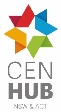 YOUR DETAILS YOUR DETAILS YOUR DETAILS Family name Family name Given name(s) Address Address Address Contact number Contact number Contact number EmailEmailEmailPLEASE GIVE DETAILS OF THE COMPLAINT PLEASE GIVE DETAILS OF THE COMPLAINT PLEASE GIVE DETAILS OF THE COMPLAINT (Attach additional page and/or further documentation if you wish) (Attach additional page and/or further documentation if you wish) (Attach additional page and/or further documentation if you wish) PLEASE GIVE DETAILS OF THE OUTCOME YOU ARE SEEKING PLEASE GIVE DETAILS OF THE OUTCOME YOU ARE SEEKING PLEASE GIVE DETAILS OF THE OUTCOME YOU ARE SEEKING (Attach additional page if space is insufficient)(Attach additional page if space is insufficient)(Attach additional page if space is insufficient)HAVE YOU PREVIOUSLY RAISED THIS CONCERN WITH A STAFF MEMBER? (TICK) HAVE YOU PREVIOUSLY RAISED THIS CONCERN WITH A STAFF MEMBER? (TICK) HAVE YOU PREVIOUSLY RAISED THIS CONCERN WITH A STAFF MEMBER? (TICK) No Yes Yes If yes, when: If yes, when: If yes, when: Who dealt with the matter? Who dealt with the matter? Who dealt with the matter? What was the result? What was the result? What was the result? Office Use OnlyOffice Use OnlyDate received:Level:    1       2        3 Reported to:Acknowledgement:              /          /Outcome:  Upheld/Dismissed/UnresolvedDecision communicated:             /         /